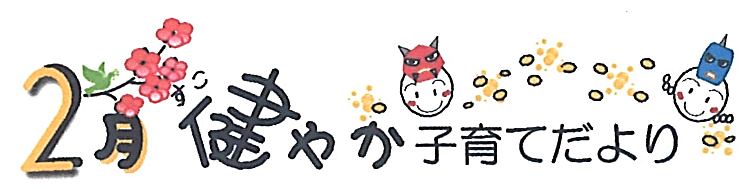 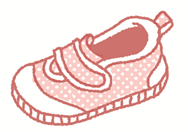 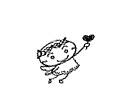 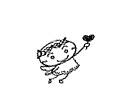 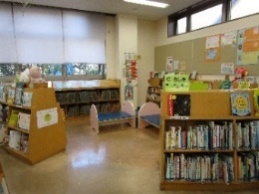 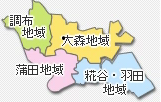 　　地域疾患名大森調布蒲田糀谷羽田インフルエンザﾞ1051079182感染性胃腸炎27203412突発性発疹223０溶連菌感染症1１２１